UNIVERSIDAD VERACRUZANA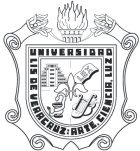 FACULTAD DE ECONOMIASOLICITUD DE BAJA Y ALTA DE EXPERIENCIAS EDUCATIVASPERIODO ESCOLAR FEBRERO – JULIO 2024 (202451)XALAPA, VER., A ________ DE  FEBRERO DE 2024.          ___________________________________			                          DR. ELISEO GABRIEL ARGÜELLES          NOMBRE Y  FIRMA DEL ESTUDIANTE			          	                                    SECRETARIO                                                                                                                                                                      DE LA FACULTAD DE ECONOMÍADATOS DEL ESTUDIANTEDATOS DEL ESTUDIANTEDATOS DEL ESTUDIANTEDATOS DEL ESTUDIANTEDATOS DEL ESTUDIANTEDATOS DEL ESTUDIANTEDATOS DEL ESTUDIANTEDATOS DEL ESTUDIANTEDATOS DEL ESTUDIANTEPRIMER APELLIDO        SEGUNDO APELLIDO       NOMBRE (S)PRIMER APELLIDO        SEGUNDO APELLIDO       NOMBRE (S)PRIMER APELLIDO        SEGUNDO APELLIDO       NOMBRE (S)PRIMER APELLIDO        SEGUNDO APELLIDO       NOMBRE (S)PRIMER APELLIDO        SEGUNDO APELLIDO       NOMBRE (S)PRIMER APELLIDO        SEGUNDO APELLIDO       NOMBRE (S)ID MATRÍCULAID MATRÍCULAID MATRÍCULA(NOMBRE COMPLETO SIN ABREVIATURAS)(NOMBRE COMPLETO SIN ABREVIATURAS)(NOMBRE COMPLETO SIN ABREVIATURAS)(NOMBRE COMPLETO SIN ABREVIATURAS)(NOMBRE COMPLETO SIN ABREVIATURAS)(NOMBRE COMPLETO SIN ABREVIATURAS)DATOS ACADÉMICOSDATOS ACADÉMICOSDATOS ACADÉMICOSDATOS ACADÉMICOSDATOS ACADÉMICOSDATOS ACADÉMICOSDATOS ACADÉMICOSDATOS ACADÉMICOSDATOS ACADÉMICOSCARRERACARRERACAMPUSCAMPUSCAMPUSCAMPUSPERIODOPERIODOPERIODOECONOMÍA o GEOGRAFÍA (elegir solo una)ECONOMÍA o GEOGRAFÍA (elegir solo una)XALAPAXALAPAXALAPAXALAPAFEBRERO – JULIO 2024FEBRERO – JULIO 2024FEBRERO – JULIO 2024BAJAS DE  EXPERIENCIAS EDUCATIVASBAJAS DE  EXPERIENCIAS EDUCATIVASBAJAS DE  EXPERIENCIAS EDUCATIVASBAJAS DE  EXPERIENCIAS EDUCATIVASBAJAS DE  EXPERIENCIAS EDUCATIVASBAJAS DE  EXPERIENCIAS EDUCATIVASBAJAS DE  EXPERIENCIAS EDUCATIVASBAJAS DE  EXPERIENCIAS EDUCATIVASBAJAS DE  EXPERIENCIAS EDUCATIVASNRCEXPERIENCIA EDUCATIVAEXPERIENCIA EDUCATIVASECCIÓNCRÉDITOSINSCRIPCIÓN INSCRIPCIÓN No. OPT.No. ELECTNRCEXPERIENCIA EDUCATIVAEXPERIENCIA EDUCATIVASECCIÓNCRÉDITOS1°2°No. OPT.No. ELECTALTAS DE  EXPERIENCIAS EDUCATIVASALTAS DE  EXPERIENCIAS EDUCATIVASALTAS DE  EXPERIENCIAS EDUCATIVASALTAS DE  EXPERIENCIAS EDUCATIVASALTAS DE  EXPERIENCIAS EDUCATIVASALTAS DE  EXPERIENCIAS EDUCATIVASALTAS DE  EXPERIENCIAS EDUCATIVASALTAS DE  EXPERIENCIAS EDUCATIVASNRCEXPERIENCIA EDUCATIVASECCIÓNCRÉDITOSINSCRIPCIÓN INSCRIPCIÓN No. OPT.No. ELECTNRCEXPERIENCIA EDUCATIVASECCIÓNCRÉDITOS1°2°No. OPT.No. ELECT